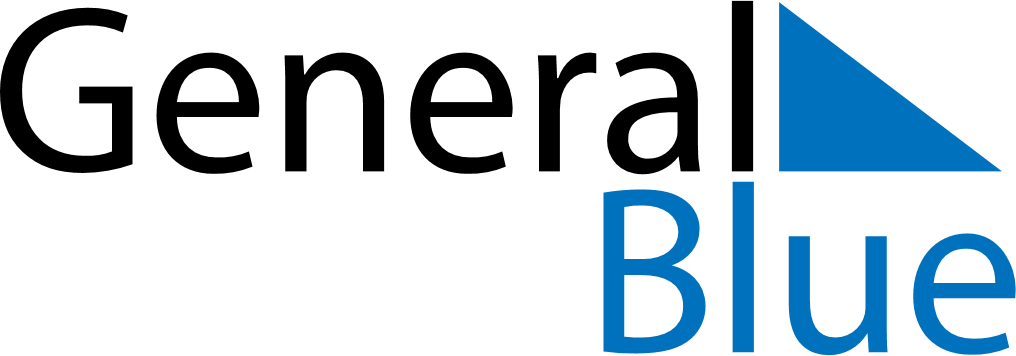 December 2164December 2164December 2164December 2164December 2164SundayMondayTuesdayWednesdayThursdayFridaySaturday12345678910111213141516171819202122232425262728293031